Zápis z 37. stretnutia RC Nitra, slávnostného – záverečného v rotariánskom roku 2017/2018  dňa 29. júna 2018 v penzióne Artin, Nitra Prítomní :  A. Havranová, A. Tóth,  M. Waldner,  D. Hetényi, R. Plevka,  M. Poništ,  I. Košalko, L. Hetényi,  L. Tatar,  K. Pieta, L. Gáll Hostia : T. Mráziková, M. Mrázik, V. Košalková, V. Tóthová, Z. Pietová, M. Plevková, Z. Gállová, M. Tatarová, J. HetényiováOspravedlnení : P. Szabo, V. Miklík,  E. Oláh, P.  Grafenau, G. Tuhý,  K. Lacko-Bartoš, D. Peskovičová, M. Svoreň, J. Dóczy,  J. Stoklasa, J.  Jakubička, P. Galo,  Ľ. Holejšovský Anka Havranová, prezidentka klubu podrobne zhodnotila uplynulý rotariánsky rok. Podarilo sa splniť množstvo cieľov klubu, výsadba stromčekov, inštalácia srdcového defibrilátora v OC MAX, množstvo zaujímavých prednášok, podpora ROTARACTU, skautov, Spojenej školy internátnej a predovšetkým úspešná žiadosť o globálny grant ROTARY,  v spolupráci s partnerským mestom Naperville a miestnym Rotary klubom. Zhodnotila aktivity aj z finančnej stránky. Vyhodnotili sme najzaujímavejšiu prednášku. Po tejto rekapitulácii Anka odovzdala funkciu Danielovi Hetényimu, ktorý bude prezidentom RC Nitra v rotariánskom roku 2018/2019. V budúcom roku privítame výmenného študenta Wiliama z Taiwanu a do Brazílie vycestuje Tamara Mráziková.Predstavenstvo klubu : Prezident: 			Daniel Hetényi		 Viceprezident: 			Anna Havranová Sekretár: 			Ladislav GállVýkonný sekretár: 		Anton TóthKlubmajster:			Ladislav HetényiPokladník:			Pavol SzaboSlužba mládeži: 		Anna HavranováMedzinárodná služba: 		Ivan KošalkoNadácia Rotary: 		Ivan KošalkoPR:				Jaroslav  DóczyPrezident 2019/2020 :		Ivan Košalko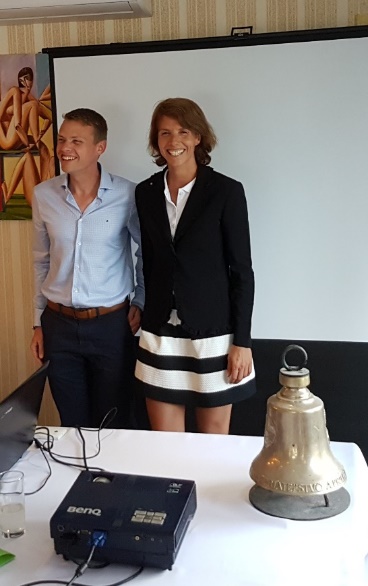 Pripravované podujatia :Prvé stretnutie RC Nitra po prázdninách bude dňa 3. 9. 2018.Dňa 10. 9. 2018 príde s prednáškou M. Tóth, olympijský víťaz 2016.Dňa 17. 9. 2018 stretnutie s výmennými študentmi z okolitých klubov, prehliadka mesta a výstup na Zobor. 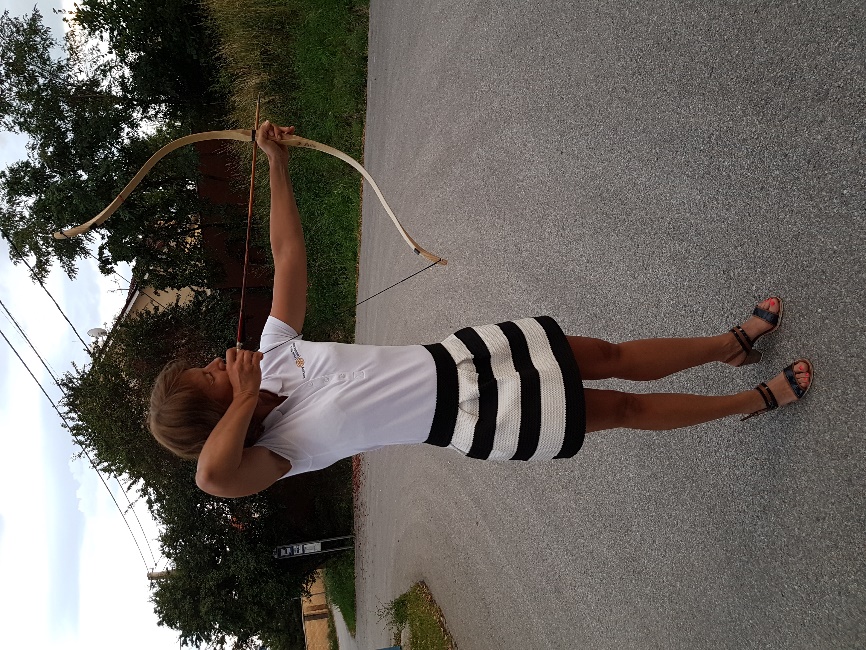 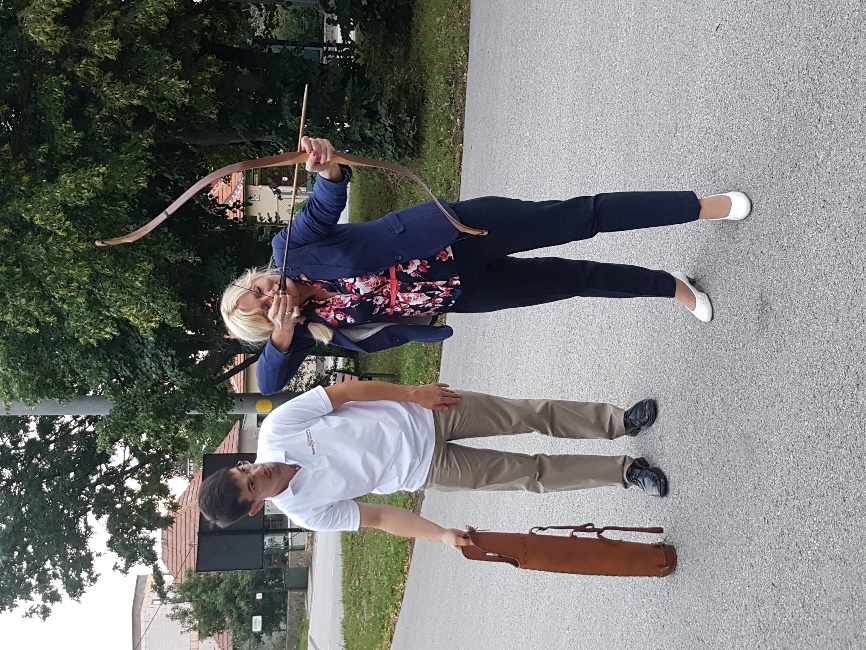 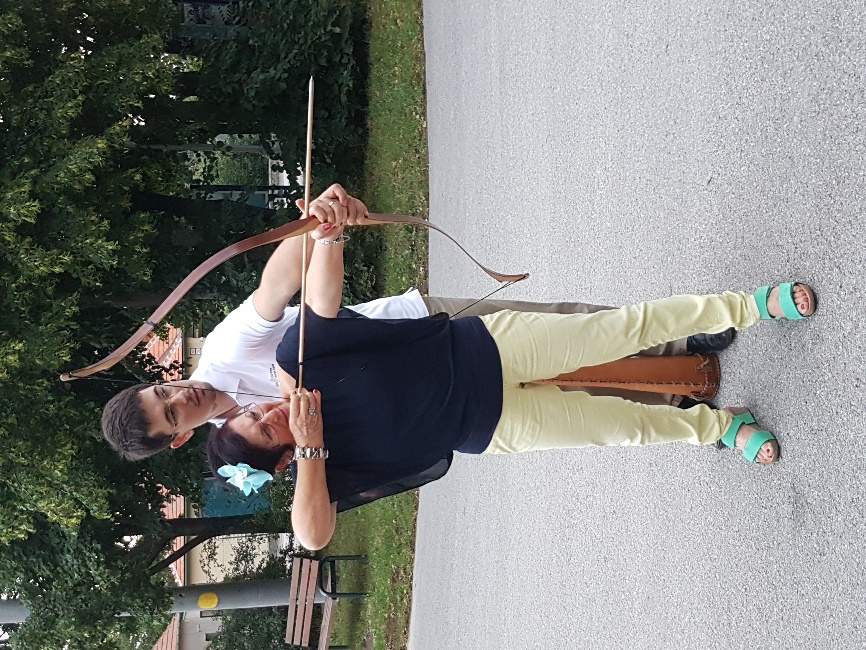 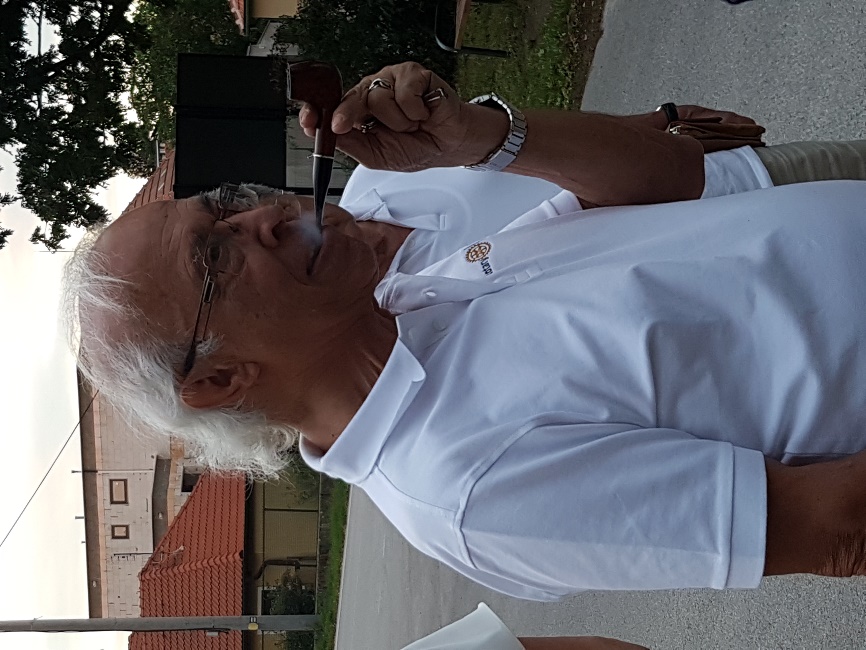 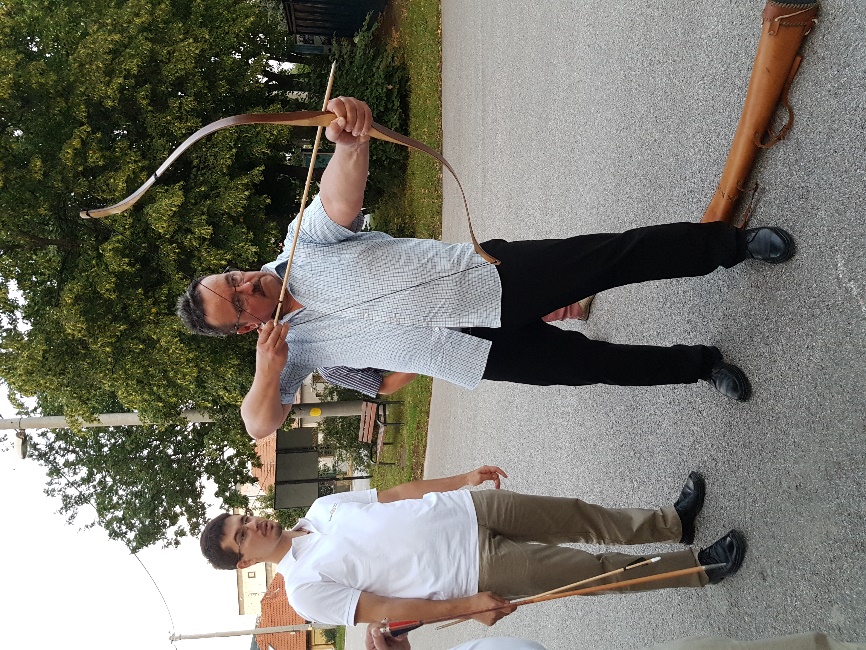 Anna Havranová, prezidentka Rotary club Nitra 2017/2018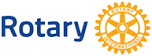 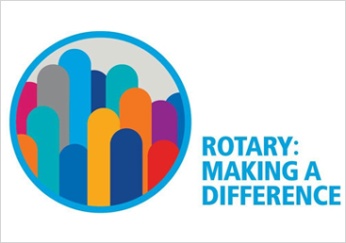 